Детская жестокость — проблема современного общества.Почему жестоки дети? Как нужно воспитывать детей, чтобы они не были жестокими и агрессивными? Различают два вида жестокости: разовая и устойчивая, повторяющаяся от ситуации к ситуации. В этой статье мы поговори об устойчивой жестокости детей.Жестокость стала обыденным делом. Ее проявления не шокируют ни взрослых, ни детей.Довольно часто жестокое поведение дает существенные результаты: человеку удается с его помощью удовлетворить свои интересы и заставить других подчиняться. Однако эта дорога ведет в тупик. Наблюдая или почувствовав на себе жестокое поведение, окружающие составляют соответствующее мнение о таком человеке и, опасаясь за собственную безопасность, пытаются его всячески избегать. Жестокий в итоге становится одиноким, окруженным страхом, недоверием, непринятым другими.Жестокий характер ребенка, склонность к насильственным действиям должны насторожить родителей. Конечно, малыши должны уметь себя защищать, однако вряд ли целесообразно, чтобы дети входили в жизнь, заняв бойцовскую позицию.Кто-то мудро отметил: если бы дети были наделены физической силой взрослых, весь мир погрузился бы в насилие. Ребенок мог бы совершить много бед, сея боль и разрушение, поскольку еще не усвоил общечеловеческих норм поведения и не научился контролировать свои поступки. К счастью, физические возможности детей существенно ограничены.Почему дети становятся жестокими?Известно, что развитие личности происходит постепенно, причем для начальных этапов характерно несовершенство или даже отсутствие нравственной позиции. Сознательным человеком ребенок еще должен стать, шаг за шагом, под руководством взрослого. Как правило, он еще находится под влиянием собственных импульсов и эмоций.Моральные барьеры, которые упорядочивают жизнь взрослого человека, детьми не усвоены. К тому же ребенок не всегда умеет соотносить свои поступки и их последствия. Ведь у многих взрослых «чешутся руки», когда их кто-то раздражает своим поведением, и только значительными волевыми усилиями им удается себя сдерживать. Прожитые годы, приобретенный жизненный опыт, усвоенные нравственные наставления приучили их придерживаться общественных норм.Ребенок же еще ​​не получил подобного опыта, не усвоил необходимых моральных уроков, у него «руки чешутся» недолго, и расправа над сверстниками, теми, кто помладше и послабее, происходит мгновенно.Ребенок может поступить жестоко от незнания, от непонимания того, что крик и плач товарища – свидетельство страдания и боли, нанесенных им. Если он не научился понимать и сопереживать, то не способен правильно оценивать и чувствовать чужие страдания. Хотя это не оправдание, поскольку гуманности в отношении к другим нельзя не научиться никогда. Пробудить в детской душе сочувствие – задача взрослых: родителей, учителей, воспитателей.Исследователи заметили, что жестокими чаще бывают дети тех родителей, которые сами не пытаются сдерживать собственные проявления жестокости. Можно рассматривать этот феномен как проявление наследственности, а можно объяснить тем, что дети просто усваивают соответствующее поведение при помощи «наглядных пособий».Как предотвратить детскую жестокость?Жестокости можно научиться. Если ребенок воспитывается в такой среде, где жесткие, безжалостные столкновения являются обычным делом, то с легкостью усваивает образцы поведения. Тем более что современная массовая культура, к которой дети очень чувствительны, также преимущественно навязывает стереотипы именно жестокого поведения. Отсюда простая и естественная рекомендация для родителей: заботьтесь о круге интересов своего ребенка, особенно младших школьников, ограничивайте просмотр боевиков, компьютерных игр с элементами жестокости, насилия и агрессии.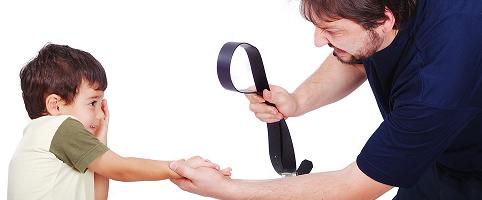 Практика показывает, что простое средство влияния в семейном воспитании – наказание. Но если ребенок не понимает его причину, то чувствует лишь озадаченность и раздражение. Наказание считает произволом взрослых. Поэтому выражение «искоренение жестокости» парадоксально. Насилие нельзя лечить насилием. Незнание устраняют разъяснением. Если ребенок поступил жестоко по незнанию, необходимо его развеять, подробно объяснив, в чем дело. Гораздо легче это делать, когда семейная атмосфера наполнена духом сочувствия, сопереживания, толерантности к другим людям и «братьям нашим меньшим».Следует постоянно, на собственных примерах, учить детей доброте, человечности, гуманности. Большинство детей легко усваивают эту науку, и проблемы с детской жестокостью не возникает.Но вернемся к наказанию. Многие родители злоупотребляют этим методом воспитательного воздействия: наказывают не только за жестокость, но и за любую провинность. Часто «педагогическое воздействие» сводится к прямому причинению боли ребенку. Это часто позволяет достичь определенного результата: из-за страха перед болью ребенок на время удержится от некрасивых поступков, но в глубине души зарождается терпимость к жестокости и насилию. Ребенок убеждается в мысли: старший – сильнее, он всегда способен утвердиться в своих правах и желаниях, вызвав боль и страдания у тех, кто младше и слабее. Хуже, что такой механизм самоутверждения укоренится в детском сознании.Многие ученые отмечают, что дети из семей, в которых практикуются физические наказания, гораздо чаще прибегают к жестоким поступкам – их этому научили в семье. Поэтому родителям необходимо помнить: если они бьют ребенка за то, что она избил младшего или ударил девочку, поиздевался над собачкой или котенком, то они не искореняют сорняк жестокости, а наоборот – подпитывают его.Вывод из этого один: жестокость, избиение, издевательства – это не инструменты воспитания, а серьезная угроза нормальному развитию личности. Кто-то из родителей может возразить: «Меня отец бил, а я вырос нормальным человеком». Даже если это действительно так, то произошло это не благодаря, а вопреки такому «воспитательному воздействию». Необходимо помнить: родители – старшие друзья, а не палачи ребенка.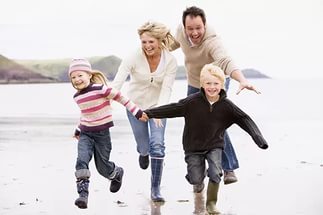 История человечества свидетельствует, что во все времена причинение боли меньшему, слабому считалось низким, гадким, недостойным поступком. И одновременно распространялась практика физических наказаний детей. При этом воспитатели исходили из своеобразной педагогической концепции, согласно которой ребенок – еще не совсем человек. Человеком он еще должен стать. Современная наука и общественность придерживаются иного мнения. Ребенок – полноценный человек, достойный человеческого отношения к себе. Родители собственным примером должны довести до сознания сына или дочери: зрелость и сила – не в способности разрушать, издеваться, унижать физически и морально, а в умении творить, утешать, любить.Родителям необходимо понять: жестокость – это «болезнь» не ребенка, а той среды, в которой он растет, где формируется его личность. Очень справедливы слова: «Мы не в состоянии улучшить семью, в которой растем, но в наших силах изменить семью, в которой будут расти наши дети». Любой педагогический совет является комментарием к этому высказыванию.МБОУ «СОШ №2 им. Д.Х.Скрябина»